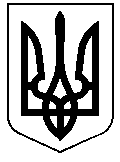 РЕШЕТИЛІВСЬКА МІСЬКА РАДАПОЛТАВСЬКОЇ ОБЛАСТІВИКОНАВЧИЙ КОМІТЕТРІШЕННЯ28 жовтня 2021 року                                                                                    № 332Про встановлення опіки та призначення опікунаКеруючись ст. 34 Закону України „Про місцеве самоврядування в Україні”, ст. ст. 243, 244, 249  Сімейного кодексу України, ст.ст. 58, 59, 61, 62, 63 Цивільного кодексу України, ст.ст. 6, 11 Закону України „Про забезпечення організаційно - правових умов  соціального захисту дітей - сиріт та дітей, позбавлених батьківського піклування”,  п.п. 42, 43, 44, 47 Порядку провадження органами опіки та піклування діяльності, пов’язаної із захистом прав дитини, затвердженого постановою Кабінету  Міністрів  України  від 24.09.2008  № 866,  на підставі рішення Комісії з питань захисту прав дитини від 25.10.2021, враховуючи висновок служби у справах дітей про можливість громадянина Коваленка Ігоря Олександровича виконувати обов’язки опікуна та з метою забезпечення і збереження прав та інтересів дитини, виконавчий комітет Решетилівської міської радиВИРІШИВ:1. Встановити опіку над малолітньою Коваленко Веронікою Юріївною, ********** року народження та призначити опікуном над дитиною-сиротою громадянина Коваленка Ігоря Олександровича.2. Місцем проживання Коваленко Вероніки Юріївни, ******** року народження, визначити місце проживання її опікуна за адресою:  Полтавська область, місто ********, вулиця*******, будинок ** квартира **.3. Пояснити Коваленку І.О., що  він  не  має  права  без  дозволу  органу  опіки та піклування  давати згоду на укладання угод, якщо вони виходять за межі побутових.  Такими угодами   є   договори, що  вимагають  нотаріального засвідчення та спеціальної реєстрації,  про відмову  від  майнових прав,  які  належать  підопічній,  поділ майна,  поділ,  обмін та продаж житлової площі, а також видача письмових зобов’язань тощо. Не має права  дарувати  від  імені підопічної, а також зобов’язувати себе від її імені порукою. Суми, які належать підопічній у вигляді пенсій, допомоги чи аліментів, інших  поточних  надходжень  або  прибутків  від належного їй майна, переходять  у  розпорядження опікуна і витрачаються на утримання підопічної.4. Службі у справах дітей  виконавчого комітету Решетилівської міської ради  (Гмиря Ю.А.) здійснювати контроль за умовами  проживання дитини  в сім’ї опікуна.5. Контроль за виконанням рішення покласти на першого заступника міського голови Сивинську І.В.Секретар міської ради								Т.А. Малиш